T.C.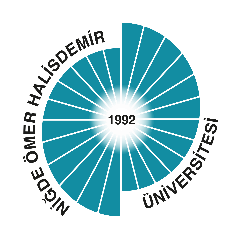 NİĞDE ÖMER HALİSDEMİR ÜNİVERSİTESİ  TIP FAKÜLTESİ DEKANLIĞI   YATAY GEÇİŞE ENGEL DURUM BİLDİRİM FORMUYukarıda bilgileri sunulan Fakültemiz öğrencisinin yatay geçişe engel durumu                               bulunmaktadır bulunmamaktadır.*Bu belge yatay geçiş kesin kayıt işlemi esnasında ilgili birime verilir.                              …../……/202..                                                                          Osman KILINÇ				                        Fakülte Sekreteri V.YATAY GEÇİŞ YAPACAK ÖĞRENCİNİNYATAY GEÇİŞ YAPACAK ÖĞRENCİNİNAdı SoyadıÖğrenci NoDönemiYatay Geçiş Başvuru ŞekliEk Madde-1   Başarı DurumuEk Madde-1’e göre Daha Önce Yatay Geçiş Yaptınız mı?Evet                  HayırYATAY GEÇİŞ YAPILACAK ÜNİVERSİTE BİLGİSİYATAY GEÇİŞ YAPILACAK ÜNİVERSİTE BİLGİSİÜniversite AdıFakülte/Yüksekokul/MYO AdıBölümüDönemiÖĞRENCİNİN İLİŞİĞİNİN BULUNUP/BULUNMADIĞINI BİLDİRENLERİNÖĞRENCİNİN İLİŞİĞİNİN BULUNUP/BULUNMADIĞINI BİLDİRENLERİNÖĞRENCİNİN İLİŞİĞİNİN BULUNUP/BULUNMADIĞINI BİLDİRENLERİNÖĞRENCİNİN İLİŞİĞİNİN BULUNUP/BULUNMADIĞINI BİLDİRENLERİNBİRİMİADI-SOYADIİMZASI AÇIKLAMAÖğrenci İşleriKütüphaneTaşınır Kayıt Kontrol